A fraction is made up of two parts.  The top of the fraction is called the _________________ and the bottom of the fraction is called the _________________.  If the numerator is greater than the denominator, this is _______________________________________ (Ex:).  These types of fractions can also be written as a whole number and a fraction.  This is a ________________________ (Ex:).1) REDUCING FRACTIONS TO LOWEST TERMSTry these:a)							b) 					c) 2) CONVERTING IMPROPER FRACTION TO MIXED NUMBERTry these: a) 						b) 				c) 3) CONVERTING MIXED NUMBERS INTO IMPROPER FRACTIONSIMPORTANT: DISREGARD THE SIGN UNTIL THE CONVERSION IS DONETo convert mixed numbers to improper fractions:      or             Try these:4) MULTIPLYING FRACTIONS5) DIVIDING FRACTIONSTry these:a) 				b) 				c) RULE: When using fractions, your solutions must always be given in lowest terms.Step 1: Reduce the amount of signs to ONE.Step 2: List the factors (numbers that divide evenly into) of the numerator and denominator.Step 3: Find the Greatest Common Factor (GCF) of (the greatest number that divides evenly into) the numerator and denominator.Step 4: Divide both the numerator and denominator by GCF.Step 5: Ensure that you have ONLY one sign that is place next to the numerator or the fraction.Ex 1:   =	The factors of 9 are:   {			}The factors of 12 are: {			}The GCF is _________.  Simply divide the numerator and denominator by this number.  These two fractions are also known as equivalent fractions.Ex 2:  =		The factors of 27 are {			}	The factors of 45 are {			}The GCF is _________.Ex 3: Convert  into a mixed number. Simply, how many groups of 4 go into 13? We need to figure out two numbers. Firstly, the whole number and secondly, the numerator. We already know the denominator which is 4. IMPORTANT: Reduce the amount of signs to one before any conversion.Step 1: Divide 13 by 4. The answer is 3.25. Thus, there are 3 groups of 4 that go into 15. Three is the whole number of our mixed number.
Step 2: 3 groups of 4 make 12 (3 times 4). |||| |||| |||| |||| 
Step 3: Subtract 12 from 13. The answer is 1. When 13 is divided into groups of 4. There will be 1 remaining. One is the numerator of the mixed number. 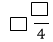 This is the opposite of what we did in the previous section.  is telling me that there are 3 groups of 7 bundled together and 2 remaining. Therefore, the total must be 3 x 7 + 2 which is 23. Thus, the answer is 23/7. Example 4:   Example 5:  a.  	b. c. Step 1: Convert any mixed number into improper fraction.Step 2: Multiply the numerators with each other. This is your numerator.Step 3: Multiply the denominators with each other. This is your denominator.Step 4: Reduce the final answer.Ex 6: Ex 7: Step 1: Convert any mixed number into improper fraction.Step 2: Reciprocate the second fraction. Simply, switch the numerator with the denominator.Step 3: Division becomes multiplication. Follow the rules for multiplication. Ex 8:Ex 9: 